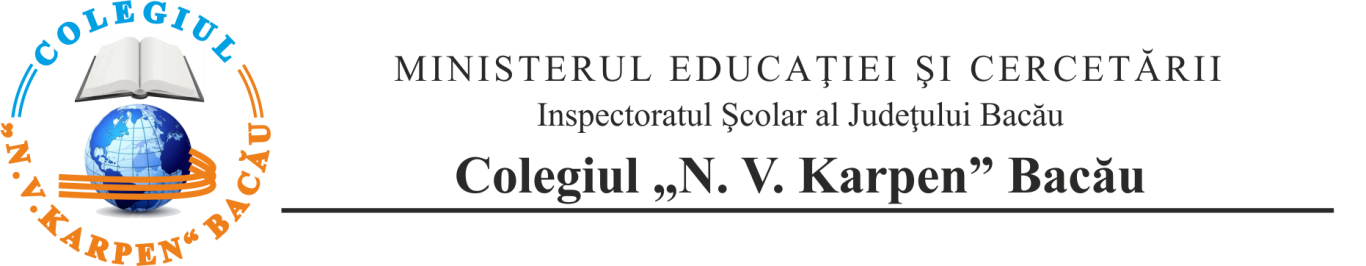 CDȘ-URI aprobate în Consiliul de administrație din data de 9.09.2022Anul școlar 2022-2023Gimnaziu, Liceu, Frecvență redusă (științe sociale)Aprobat,Dir. Remus Emanoil CazacuCLASANIVELUL (LICEAL/PROFESIONAL)SPECIALIZAREA/CALIFICAREADENUMIREA COMPLETĂ A MODULULUI CONFORM PLANULUI DE ÎNVĂȚĂMÂNTNR. ORE /SĂPTĂMÂNĂNR.SĂPTĂMÂNITOTALCadru didacticCLASA V AGIMNAZIALCDȘ 1 Lectura - axă a comunicării13636TĂMI ADINA MARIACLASA V AGIMNAZIALCDȘ 2 Matematica distractivă13636BERTEA DANIELAbertea danielaBbebCLASA V AGIMNAZIALCDȘ 3 Semnul în arte 13636TĂMI ADINA MARIAIX ALICEALȘTIINȚE SOCIALECDȘ Concepte de hermeneutica literara13636LĂCĂTUȘU SIMONAIX BLICEALȘTIINȚE SOCIALECDȘ Concepte de hermeneutica literara13636COȘESCU ADINA ELENAIX CLICEALȘTIINȚE SOCIALECDȘ Concepte de hermeneutica literara13636TRIȘCAȘ IOANAX ALICEALȘTIINȚE SOCIALECDȘ Elemente de naratologie13636COȘESCU ADINA ELENAX BLICEALȘTIINȚE SOCIALECDȘ Elemente de naratologie13636TĂMI ADINA MARIAX CLICEALȘTIINȚE SOCIALECDȘ Elemente de naratologie13636ARDEI MIHAIXI ALICEALȘTIINȚE SOCIALECDȘ 1 ROMANA aprofundare23672TĂMI ADINA MARIAXI ALICEALȘTIINȚE SOCIALECDȘ 2 ISTORIE Romania secolului XX. Studiu social-politic23672DOLGOȘ ANA MARIAXI ALICEALȘTIINȚE SOCIALECDȘ 3 GEOGRAFIE Medii naturale din Europa23672VATRĂ VIRGILXI BLICEALȘTIINȚE SOCIALECDȘ 1 ROMANA aprofundare23672TRIȘCAȘ IOANAXI BLICEALȘTIINȚE SOCIALECDȘ 2 ISTORIE Romania secolului XX. Studiu social-politic23672SĂVUC CORINAXI BLICEALȘTIINȚE SOCIALECDȘ 3 GEOGRAFIE Medii naturale din Europa23672VATRĂ VIRGILXII ALICEALȘTIINȚE SOCIALECDȘ 1 ROMANA aprofundare23468ȘOVA SIMONA ANDREEAXII ALICEALȘTIINȚE SOCIALECDȘ 2 ISTORIE aprofundare23468DOLGOȘ ANA MARIAXII ALICEALȘTIINȚE SOCIALECDȘ 3 GEOGRAFIE aprofundare23468VATRĂ VIRGIlXII A BLICEALȘTIINȚE SOCIALECDȘ 4 CONSILIERE SI ORIENTARE IN CARIERA 113434MARTIN OANAXII ABLICEALȘTIINȚE SOCIALECDȘ 4 CONSILIERE SI ORIENTARE IN CARIERA 213434CRAIU OVIDIUXII BLICEALȘTIINȚE SOCIALECDȘ 1 ROMANA aprofundare23468ARDEI MIHAIXII BLICEALȘTIINȚE SOCIALECDȘ 2 ISTORIE aprofundare23468SĂVUC CORINAXII BLICEALȘTIINȚE SOCIALECDȘ 3 GEOGRAFIE aprofundare23468TĂNĂSELEA ANDREICLASANIVELUL (LICEAL/PROFESIONAL)SPECIALIZAREA/CALIFICAREADENUMIREA COMPLETĂ A MODULULUI CONFORM PLANULUI DE ÎNVĂȚĂMÂNTTOTALNUMELE ȘI PRENUMELE CADRULUI DIDACTIC IX ABCFR ȘTIINȚE SOCIALECDȘ Aprofundare TIC36IORDACHE FLORINX ABCFR ȘTIINȚE SOCIALECDȘ Aprofundare TIC36IORDACHE FLORINXI ABCFR ȘTIINȚE SOCIALECDȘ 1 - DMI36BORZA IONICAXI ABCFR ȘTIINȚE SOCIALECDȘ 2 - Aprofundare TIC36IORDACHE FLORINXII ABCFR ȘTIINȚE SOCIALECDȘ 1 - Aprofundare TIC36IORDACHE FLORINXII ABCFR ȘTIINȚE SOCIALECDȘ 2 - Deprinderi de munca intelectuala36POPA GABRIELAXII ABCFR ȘTIINȚE SOCIALECDȘ 3 - Educație socială/ Tehnici de învățare eficientă36GHEORGHIU FLORINXIII ABCFR ȘTIINȚE SOCIALECDȘ 1 - TEHNICI DE ÎNVĂȚARE EFICIENTĂ36BORZA IONICAXIII ABCFR ȘTIINȚE SOCIALECDȘ 2 - MATEMATICA ÎN EDUCAȚIA FINANCIARĂ36MĂGIRESCU CRISTINAXIII ABCFR ȘTIINȚE SOCIALECDȘ 3 - Aprofundare TIC36IORDACHE FLORINXIII ABCFR ȘTIINȚE SOCIALECDȘ 4 - Deprinderi de munca intelectuala36BORZA IONICAXIII ABCFR ȘTIINȚE SOCIALECDȘ 5 - Educație socială36BERTEA IULIAN